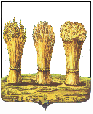 ПЕНЗЕНСКАЯ  ГОРОДСКАЯ  ДУМАРЕШЕНИЕ24.06.2016                                                                                                           № 515-23/6О  даче согласия на прием в муниципальную собственность города Пензы объекта недвижимого имущества – тепловые сети и система ГВС          Руководствуясь Федеральным законом от  06.10.2003 № 131-ФЗ «Об общих принципах организации местного самоуправления в Российской Федерации», Положением «О порядке управления и распоряжения имуществом, находящимся в муниципальной собственности города Пензы», утвержденным решением Пензенской  городской  Думы  от  26.06.2009 № 78-7/5, Уставом города Пензы, на основании обращения Департамента государственного имущества Пензенской области от 27.05.2016 № 21-2774, Пензенская городская Дума решила:Дать согласие на прием в муниципальную собственность города Пензы объекта недвижимого имущества – тепловых сетей и системы горячего водоснабжения от т.1 ТК-1 до т. 2, 3, 4 (вводов в здания) по ул. Собинова, 7 протяженностью 550 п.м из собственности Пензенской области. Глава  города                                                                                                  В.П. Савельев